Asymmetrical adaptor with O-ring gasket USA 160-125Packing unit: 1 pieceRange: K
Article number: 0055.0504Manufacturer: MAICO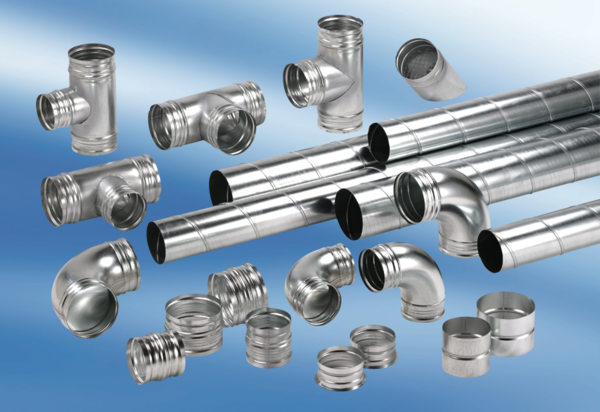 